Liverpool Landmarks Can you name these Landmarks? Work with a grown up to find out the names of any you don’t know. 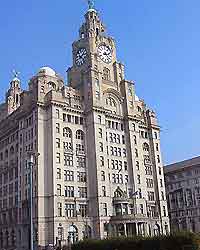 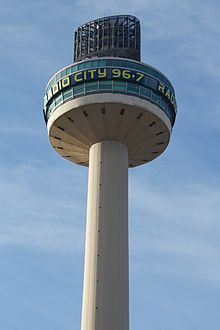 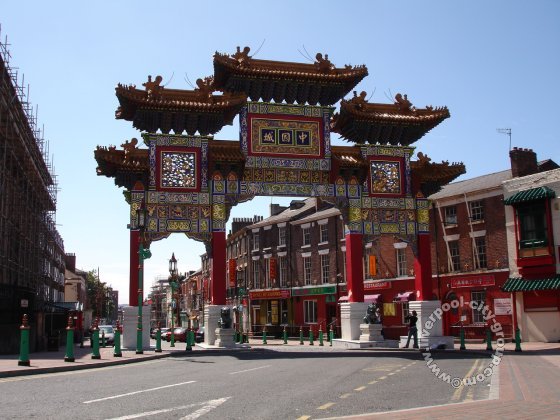 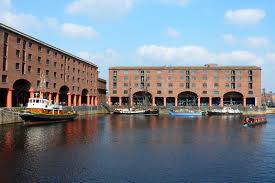 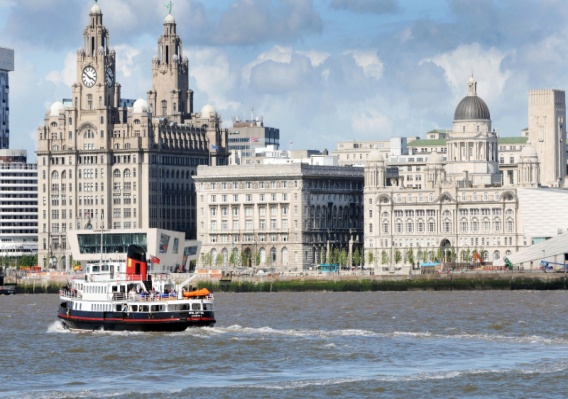 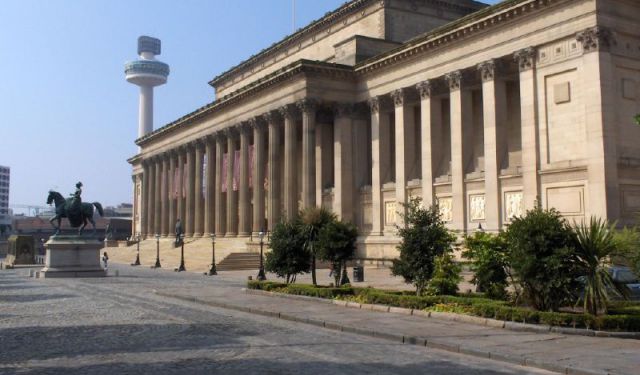 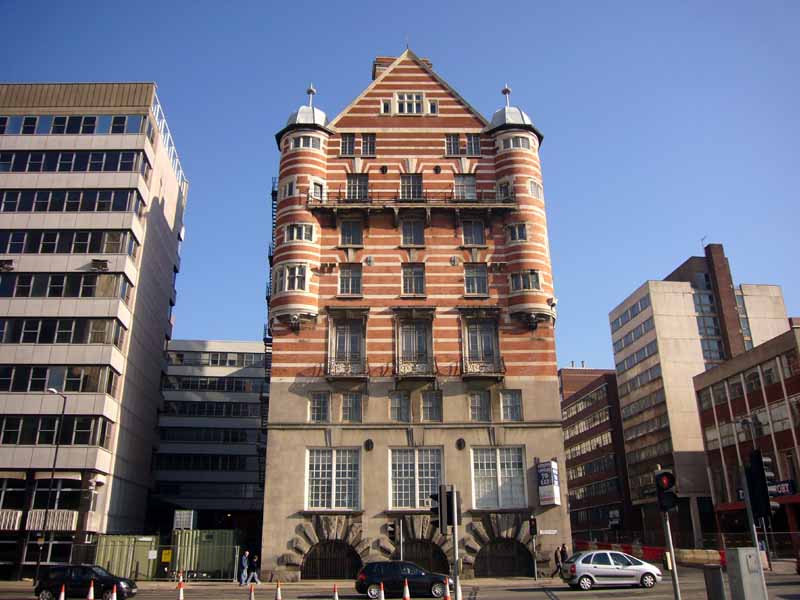 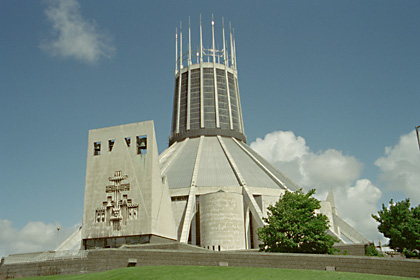 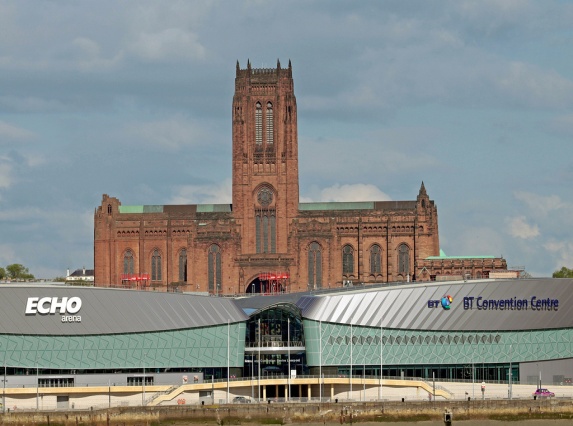 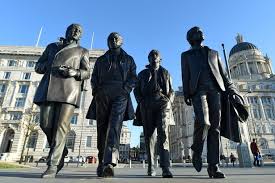 